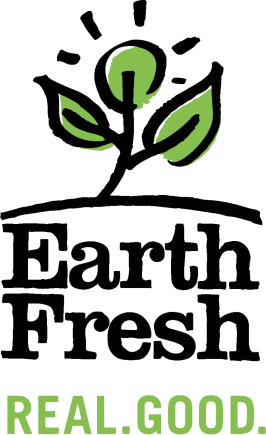 JOB DESCRIPTION
OBJECTIVEReporting to the Senior VP, Procurement, this role is primarily responsible for the monitoring, management and replenishment of all packaging inventory.  In addition, the Procurement Manager, Packaging will also establish and maintain relationships with existing and new packaging suppliers as well as manage and implement cycle counts.QUALIFICATIONSEducation:Bachelor’s Degree/Diploma in business or a relevant field of studyExperience & Skills: 3-5 years purchasing experience, preferably in packaging3-5 years experience with consumer packaged goods, preferably in produce industryStrong knowledge of supply chain managementProficient in MS Office (Word/Excel/Outlook) as well as knowledge of inventory management softwareExceptional communication skills (verbal and written)Strong relationship-building and interpersonal skillsStrong negotiation skillsDetail oriented, self-motivated and highly organizedStrong problem-solving skills, process-focusedExcellent analytical and prioritization skills Professional attitude and highly dependableAbility to work independently within established policies and broad objectivesAbility to travel (limited as needed)PRINCIPAL RESPONSIBILITIESManage, monitor and oversee all packaging inventory levels.Oversee, develop and implement cycle count systems.Replenish non-produce inventory levels at all EarthFresh facilities and co-packers.Plan areas for continuous improvement as required.Follow-up with and regularly interact with suppliers to gain solid understanding of lead times.Develop relationships with existing packaging suppliers and seek out new vendors.Work closely with the Marketing Department to assist in the development and execution of new packaging.Ensure packaging is current and meets all legislative requirements in Canada and US.Order all non-inventory items as required.Other duties as required by the Senior VP, Procurement.Position TitleProcurement Manager, PackagingDepartmentSales and Procurement  Location/SiteBurlington, OntarioEffective DateSeptember 2020